ΠΑΝΕΠΙΣΤΗΜΙΟ ΔΥΤΙΚΗΣ ΜΑΚΕΔΟΝΙΑΣ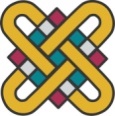 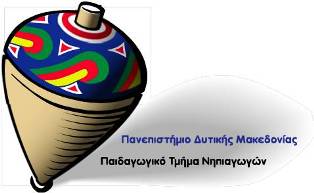             ΤΜΗΜΑ ΝΗΠΙΑΓΩΓΩΝΠΡΟΓΡΑΜΜΑ ΜΕΤΑΠΤΥΧΙΑΚΩΝ ΣΠΟΥΔΩΝ: ΔΙΓΛΩΣΣΗ ΕΙΔΙΚΗ ΑΓΩΓΗ ΚΑΙ ΕΚΠΑΙΔΕΥΣΗΩΡΟΛΟΓΙΟ ΠΡΟΓΡΑΜΜΑ ΜΑΘΗΜΑΤΩΝ ΕΑΡΙΝΟΥ ΕΞΑΜΗΝΟΥ 2017 ΔΕΥΤΕΡΟΥ ΕΤΟΥΣ (4Ο ΕΞΑΜΗΝΟ)ΣΕΠΠΡΑΚΤΙΚΗ -Σχεδιασμός εκπαιδευτικών προγραμμάτων: Συνέργειες και δραστηριότητες υποστήριξης μαθητών με ειδικές εκπαιδευτικές ανάγκες/αναπηρίες (μάθημα εργαστηριακό-υποστηρικτικό προς την Πρακτική άσκηση) (ΜΑΘΗΜΑ ΥΠΟΧΡΕΩΤΙΚΟ)ΙΟΥΝΙΟΣ 1-15 ΙΟΥΝΙΟΥ ΥΠΟΣΤΗΡΙΞΗ ΜΕΤΑΠΤΥΧΙΑΚΩΝ ΔΙΑΤΡΙΒΩΝ ΠΕΡΙΣΣΟΤΕΡΕΣ ΠΛΗΡΟΦΟΡΙΕΣ ΓΙΑ ΤΟ ΠΡΟΓΡΑΜΜΑ ΙΟΥΝΙΟΥ ΘΑ ΔΟΘΟΥΝ ΕΝ ΚΑΙΡΩΦεβρουάριοςΩΡΕΣΜΑΘΗΜΑΣάββατο 410:00-14:00Σ. ΓΚΙΑΟΥΡΗΣΕΠΠΡΑΚΤΙΚΗ ΥΠΟΧΡΕΩΤΙΚΗ ΠΑΡΑΚΟΛΟΥΘΗΣΗ ΔΙΑ ΖΩΣΗΣ ΘΑ ΔΟΘΟΥΝ ΟΔΗΓΙΕΣ ΓΙΑ ΤΗΝ ΠΡΑΚΤΙΚΗ ΑΣΚΗΣΗ ΚΑΙ ΘΑ ΓΙΝΕΙ ΜΑΘΗΜΑ ΣΕΠΠΡΑΚΤΙΚΗ ΚΑΙ ΘΑ ΔΟΘΟΥΝ ΟΔΗΓΙΕΣ ΚΑΙ ΓΙΑ ΤΗΝ ΕΡΓΑΣΙΑ ΤΟΥ ΜΑΘΗΜΑΤΟΣΚυριακή 1912:00-15:00Α.ΑΛΕΥΡΙΑΔΟΥΣΕΠΠΡΑΚΤΙΚΗΜΑΡΤΙΟΣΩΡΕΣΜΑΘΗΜΑΣάββατο 4Κυριακή 510:00-14:0012.00-15.00 Σ. ΓΚΙΑΟΥΡΗΣΕΠΠΡΑΚΤΙΚΗ  Α.ΑΛΕΥΡΙΑΔΟΥΣΕΠΠΡΑΚΤΙΚΗΑΠΡΙΛΙΟΣΩΡΕΣΜΑΘΗΜΑΣάββατο 110:00-14:00Σ. ΓΚΙΑΟΥΡΗΣΕΠΠΡΑΚΤΙΚΗ  Κυριακή 212:00-15:00Α.ΑΛΕΥΡΙΑΔΟΥΣΕΠΠΡΑΚΤΙΚΗ ΜΑΙΟΣΩΡΕΣΜΑΘΗΜΑΚυριακή 1412:00-15:00Α.ΑΛΕΥΡΙΑΔΟΥΣΕΠΠΡΑΚΤΙΚΗ 